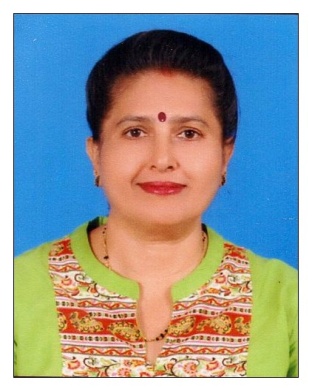 INDIVIDUAL PROFILEDR.MEENAKSHI.M.MAssistant ProfessorDepartment of HistoryUniversity CollegeMangaluru2010-2011Curriculum VitaeName:                                              Dr. Meenakshi.M.M Date of Birth:                                06.07.1962Address:                                         Department of History, University College, Mangalore			  (Res. Address: 3rd Floor, 302, ‘River Oak Apartments’,		   Hoigebail Road, Urwa, Mangalore- 575006.)                     E-mail:                                             <meenamandappa@gmail.com>     Mother Tongue: 		                  Kodava   Educational Qualifications:                      M.A., PhD(History)   Additional Qualifications (if any):       Diploma in Epigraphy, Diploma in Translation   Department:                                              Department of History, University College,			     Mangalore. Date of Entry into Service:                        21.03.2007  Designation:                                               Assistant Professor  Total Teaching Experience:                    19 years						    Four years on Permanent Basis since March 2007,                                                                            Served as part time lecturer 1992-93, 			    Ad hoc-1993-96, Guest faculty 1996-2007.                                                                                                                                                Specialization:                                            Ancient Indian History & Archaeology,                                                                          History of Karnataka, Medieval and                                                                          Early Modern Indian History.Refresher/ Orientation Courses Attended: Orientation Course attended in 2009 at ASC, Mysore UniversityWorkshops Attended: Attended one day workshop on Youth and Future of Nation at Mangalore University College, Mangalore on 3rd February, 2011.Publications: “Karenadina Ithihasadalli Mahileyaru” (Kannada) in Abbaka Sankathana, Mangalore, 2011, Pg No 167-172.Seminars and Conferences:International Seminars Attended:Attended a seminar on Rev.Dr.Herrmann Moegling 200- Reminiscences, organized by Karnataka Theological Research Centre, Balmatta, Mangalore, Karnataka Sahitya Academy, Bangalore and Kittel Foundation, Mangalore, at Karnataka Theological College, Mangalore from 18-19 August, 2011.National Seminars Attended:Attended one day State Level Seminar on Nehru- A Reassessment on 3rd February 2010 in the Department of History, Mangalore University.Attended two day National Seminar on New Trends in Nationalist Writings on 23th and 24th April 2010 at Besant Evening College.Attended Annual Conference of Karnataka Ithihasa Academy at Adichuchangiri from 13-15 November 2010.Attended two day National Conference on Karnataka’s Overseas Contacts and Trade through the Ages held at Mulki Sundar Ram College, Shirva on 24th and 25th March 2011.Papers presented at National Seminars:Presented a paper titled “The Coorg Woman – the Nineteenth Century European Perceptions” at the South Indian History Congress, held in Kannur University, 6-8th February 2010.Presented a paper titled “Women in Partition Narratives- Some Reflections on Indian Perspectives “ at  a three day National Seminar on Partition of India: Events and Historiography organized by Department of History, Mangalore University on 16, 17 & 18 September 2010.Presented a paper titled “ªÀ¸ÁºÀvÀÄµÁ» PÉÆqÀUÀÄ ªÀÄvÀÄÛ PÉæöÊ¸ÀÛ ªÀÄvÀ¥ÀæZÁgÀPÀgÀÄ: ¥sÁzÀgï ªÀÄÆåVèAUï£À     UÀæ»PÉUÀ¼ÀÄ” (Colonial Coorg and Evangelists: Perceptions of Fr. Moegling) at the 21st session of Karnataka History Congress at Mysore, 25-27 February 2011.Presented a paper on “PÀgÉ£Ár£À EwºÁ¸ÀzÀ°è ªÀÄ»¼ÉAiÀÄgÀÄ” at the Seminar on G¼Áî® gÁtÂ C§âPÀÌ held at Mangalore, 12 & 13 March, 2011. State Level Seminars Attended:One-day State – level seminar on Regional Culture in Novels on 16th January 2010 at Kuthyaru, Shirva, Udupi District.One-day state-level Seminar on Nehru- A Reassessment, 3rd February 2010, in the Dept. of History, Mangalore University.Papers Presented at State Level Seminars:Presented a paper titled ‘Mirza Ismail and India’s Federal System’ at the State level Seminar on Sir Mirza Ismail: His life and Achievements organized by Mysore University & Kannada University, Hampi, held at Mysore University on 3th & 4th November, 2010.Membership in Academic Organizations (BOE, Academic Council, etc.): Member (permanent) – Karnataka Ithihasa Academy, Bangalore.Member (annual) – Indian History Congress, New Delhi.Member (permanent) - South Indian History Congress, Chennai.Member (annual)-Karnataka History Congress, Bangalore.Member (annual)- MANUSHAMember of BOS, St. Aloysius College (2010-11).Member of the Organizing Committee of the National Seminar on Partition of India: Event and Historiography on 16-18th September, 2010 at Department of History, Mangalagangothri, Mangalore University.Administrative experience:Other:  Convener for Humanities Association (2010-11)           Co-Convener of Student Counseling (2010-11)Curricular activities conducted: Engaged classes for all Degree students in History and General Studies.Innovative programs conducted: Teaching undertaken involving lecturing seminars and interaction with students in the class, Remedial coaching for failed, weak and working students.Counseling and guidance work: Counseled and guided students in academic matters.Counselor for B.A. degree students- II B.A  ‘A’Any other information: Nil   ***************INDIVIDUAL PROFILEDR.MEENAKSHI.M.MAssistant ProfessorDepartment of History University CollegeMangaluru 2011-2012Curriculum VitaeName:                                             Dr. Meenakshi.M.M Date of Birth:                               06.07.1962Address:                                        Department of History, University College, Mangalore			 (Res. Address: 3rd Floor, 302, ‘River Oak Apartments’,		 Hoigebail Road, Urwa, Mangalore- 575006.)                        E-mail:                                        <meenamandappa@gmail.com>   Mother Tongue: 		                  Kodava   Educational Qualifications:                    M.A., PhD(History)   Additional Qualifications (if any):       Diploma in Epigraphy, Diploma in Translation   Department:                                              Department of History, University College,			     Mangalore. Date of Entry into Service:                        21.03.2007  Designation:                                             Assistant Professor  Total Teaching Experience:                  20 years						     Five years on Permanent Basis since March 2007,                                                                             Served as part time lecturer 1992-93, 			     Ad hoc-1993-96, Guest faculty 1996-2007.                                                                                                                                                Specialization:                                            Ancient Indian History & Archaeology,                                                                           History of Karnataka, Medieval and                                                                           Early Modern Indian History.Refresher/ Orientation Courses Attended: Orientation Course attended in 2009 at ASC, Mysore UniversityWorkshops:Attended a workshop on Teachers’ Training Programme on Development Teaching Skills Related to Correspondence Courses conducted by Directorate of Correspondence Courses, Mangalore University on 10th March, 2012 at University College, Mangalore.Publications:“Mirza M. Ismail Mathu Bharatada Okkuta Vyavasthe” (Kannada), in Chinnaswamy Sosale (ed.), Dewan Sir Mirza Ismail Kaalada Mysore Samsthana, Kannada University, Hampi 2012, Pg No 505-517.Seminars and Conferences:International Seminars: NilNational Level Seminars Attended:Attended two day National Seminar on Violence and Violence Around at Besant Evening College on 5th and 6th April 2011.Attended One Day State Level Seminar on “Undivided South Canara: Historical Experience and Contemporary Situations” held at Mangalore University on April 21th 2011.Attended National Seminar on Developmental Agenda and Human Rights: A Special Focus on Dakshina Kannada on 18th January 2012, University College, Mangalore.Papers Presented at National Seminars:Presented a paper titled “The Coorg Woman- The Nineteenth century Colonial Perceptions” at the two day National Seminar on Women and Social Reforms at Besant Evening College on 16 and 17 March 2012.State Level Seminars Attended:One day Seminar on “C«¨sÀfvÀ zÀQët PÀ£ÀßqÀ: LwºÁ¹PÀ C£ÀÄ¨sÀªÀ ªÀÄvÀÄÛ ¸ÀªÀÄPÁ°Ã£À ¥Àj¹Üw” (Undivided South Kanara: Historical Experience and Contemporary Situation) held at Mangalore University on 21st April, 2011.Papers Presented at State Seminars:Presented a paper titled “Herrmann Moegling and Cultural Transformation in Kodagu” at the Seminar on Kodagu: Historical Experience and Contemporary Situation on 24 March 2012, F.M.K.M.C. College, Madikeri.Membership in Academic Organizations (BOE, Academic Council, etc.): Member (permanent) – Karnataka Ithihasa Academy, Bangalore.Member (annual) – Indian History Congress, New Delhi.Member (permanent) - South Indian History Congress, Chennai.Member (annual)-Karnataka History Congress, Bangalore.Member (annual)- MANUSHAAdministrative experience: Convener of Student CounselingCurricular activities conducted: Engaged classes for all Degree students in History and General Studies.Innovative programs conducted: Teaching undertaken involving lecturing seminars and interaction with students in the class, Remedial coaching for failed, weak and working students.Counseling and guidance work:   Counseled and guided students in academic matters.  Counselor for I B.A. –‘A’ studentsAny other information: Nil	                                		               ***************INDIVIDUAL PROFILEDR.MEENAKSHI.M.MAssistant ProfessorDepartment of History University CollegeMangaluru 2012-2013    Curriculum VitaeName:                                            Dr. Meenakshi.M.M Date of Birth:                               06.07.1962Address:                                        Department of History, University College, Mangalore	            (Res. Address: 3rd Floor, 302, ‘River Oak Apartments’,		 Hoigebail Road, Urwa, Mangalore- 575006.)                        E-mail:                                        <meenamandappa@gmail.com>   Mother Tongue: 		                Kodava   Educational Qualifications:                  M.A., PhD(History)   Additional Qualifications (if any):     Diploma in Epigraphy, Diploma in Translation   Department:                                            Department of History, University College,			   Mangalore. Date of Entry into Service:                      21.03.2007  Designation:                                            Assistant Professor  Total Teaching Experience:                  21 years						  Six years on Permanent Basis since March 2007,                                                                          Served as part time lecturer 1992-93, 			  Ad hoc-1993-96, Guest faculty 1996-2007.                                                                                                                                                Specialization:                                           Ancient Indian History & Archaeology,                                                                         History of Karnataka, Medieval and                                                                         Early Modern Indian History.Refresher/ Orientation Courses Attended: Orientation course attended in 2009.Workshops:Participated in one day workshop on Student Counseling for College Teachers conducted by Mangala Alumni Association (MAA) Mangalore University, on 2nd August 2012 at MAPS College, Mangalore.Publications: “Madikeri Pattanda Nagarikarana-  Vasaahatushahi Anubhava” (Kannada)  Ithihasa Darshana, Volume 28, Pg No 512-517, 2013.Seminars and Conferences:International Seminars Attended:Attended International conference on Rethinking Bhakthi, organized by Kanakadasa Adhyayana Peeta, Mangalore University, from 27-30 March 2013.National Seminars Attended:The National Conference on Information Technology and Its Implications on Banking Sector: Challenges and Prospects organized by Dept. of P.G. Studies in Commerce, University College, Mangalore on 17-19 April 2012.Attended Seminar on Jayachamarajendra Wodeyara Kaalada Mysuru Samsthana organized by Kannada University at Bangalore on 6th and 7th July 2012.The seminar on Karavali Karnatakada Jaina Arasumanetanagalu : Samskritika Adhyayan, organized by Abheraj Baldota Jain Samskriti Adhyayan Peeta at Ujire, D.K. on 30-31 October 2012.Attended Seminar on Tuluva Aisiri organized by Kadri Shree Manjunatha Temple at Shree Kadri Kshetra on 16th and 17th December 2012.Attended a national seminar on Dakshina Kannada Then and Now- A Study in Regional Experience organized by Besant Evening College, Mangalore on 12-13th March 2013.  Papers Presented at National Seminars:Presented a paper titled  Madikeri Pattanada Nagarikarana-Vasaahatushahi Anubhava ( Urbanization of Madikeri Town-the Colonial Experience), organised by Karnataka Ithihasa Academy, Bangalore, 26th Annual Conference at  Sringari  on 22-24 September 2012Presented a paper titled” The Partition of  India , Violence and Women: Revisiting Historiographic     Representations “ at the National Seminar on Art- Vis – Ὰ - Vis Violence at University College, Mangalore on 9-10 January 2013.Presented a paper titled “ The Kanara- Coorg Rebellion of 1837: Trends in Recent Regional Writings” at the two day National Seminar on Locality, Region and Making of the Nation organized by the Department of History, Bhandarkars’ Arts and Science College, Kundapura on 15th & 16th  February 2013.State Level Seminars: NilMembership in Academic Organizations (BOE, Academic Council, etc.): Member (permanent) – Karnataka Ithihasa Academy, Bangalore.Member (annual) – Indian History Congress, New Delhi.Member (permanent) - South Indian History Congress, Chennai.Member (annual)-Karnataka History Congress, Bangalore.Member (annual)- MANUSHAMember of BOS in History in St. Aloysius College.Member of Secretariat Committee constituted in connection with the three day National Conference on Information Technology and Its Implications on Banking Sector: Challenges and Prospects on 17-19 April, 2012 at Department of P.G. Studies in Commerce, University College, Mangalore. Administrative experience:Other:   Co-Convener of Student Counseling (2012-13)Member of various committees in the college (Fine Arts, Discipline,    Attendance Shortage, Prize, Internal Assessment, etc.)Curricular activities conducted: Engaged classes for all Degree students in History General Studies and Indian Constitution.Innovative programs conducted: Teaching undertaken involving lecturing seminars and interaction with students in the class, Remedial coaching for failed, weak and working students.Counseling and guidance work: Counseled and guided students in academic matters.Counselor for degree students- III B.A ‘B’  Any other information: Nil***************INDIVIDUAL PROFILEDR.MEENAKSHI.M.MAssistant ProfessorDepartment of History University CollegeMangaluru 2013-2014INDIVIDUAL PROFILEName:                                                    Dr. Meenakshi.M.M Date of Birth:                                       06.07.1962Address:                                               Department of History, University College, Mangalore	                   (Res. Address: 3rd Floor, 302, ‘River Oak Apartments’,		        Hoigebail Road, Urwa, Mangalore- 575006.)                        E-mail:                                               <meenamandappa@gmail.com>   Mother Tongue: 		                  Kodava   Educational Qualifications:                    M.A., PhD(History)   Additional Qualifications (if any):       Diploma in Epigraphy, Diploma in Translation   Department:                                               Department of History, University College,			      Mangalore. Date of Entry into Service:                         21.03.2007  Designation:                                                Assistant Professor  Total Teaching Experience:                     22 years						     Seven years on Permanent Basis since March 2007,                                                                             Served as part time lecturer 1992-93, 			     Ad hoc-1993-96, Guest faculty 1996-2007.                                                                                                                                                Specialization:                                             Ancient Indian History & Archaeology,                                                                           History of Karnataka, Medieval and                                                                           Early Modern Indian History.Refresher/ Orientation Courses Attended: Refresher Course attended on 24th July to 13th August 2014 at ASC, Mysore University.Workshops: Participated in one day Teachers’ Training Programme on Development of Skills Related to Contact Programmes and Preparation of Study Materials sponsored by University Grant Commission on 25 March, 2014 at Mangalagothri.Publications:  “Vishala Mysuru Rajyadalli Kodagu Rajyada Vileena: Ithihasa Kathanada Avalokana”(Kannada) in Ithihasa Darshana, Volume 29, Pg No 427-430, 2014.Seminars and Conferences: International Seminars: NilNational Seminars Attended:One Day National seminar on Peace Stability and Development in South Asia: India’s Role since Independence, Department of History, Mangalore University on 26th April 2013.Two day National seminar on Dakshina Kannada After 1947 on 14th and 15th February, 2014 at St. Aloysius College, Mangalore.  Papers Presented at National Seminars:Presented a paper on “Merger of Coorg in Karnataka: A Survey of Historiography” at the two day National Seminar on Coorg: Colonialism and After organized by Department of History in Cauvery College, Virajpet on 13th and 14th September 2013.Presented a paper titled “Vishala Mysuru Rajyadalli Kodagu Rajyada Vileena: Ithihasa Kathanada Avalokana”- in Kannada at Karnataka Ithihasa Academy, Bangalore in its 27th National Annual Conference held at Mythic Society, Bangalore from 21-23 September 2013.State Level Seminars: NilMembership in Academic Organizations (BOE, Academic Council, etc.): Member (permanent) – Karnataka Ithihasa Academy, Bangalore.Member (annual) – Indian History Congress, New Delhi.Member (permanent) - South Indian History Congress, Chennai.Member (annual)-Karnataka History Congress, Bangalore.Member (annual) - MANUSHA.Administrative experience:Other:   Convener of Student Counseling (2013-14)Member of various committees in the college (Fine Arts, Discipline,    Attendance Shortage, Prize, Internal Assessment, etc.)Curricular activities conducted: Engaged classes for all Degree students in History General Studies and Indian Constitution.Innovative programs conducted: Teaching undertaken involving lecturing seminars and interaction with students in the class, Remedial coaching for failed, weak and working students.Counseling and guidance work: Counseled and guided students in academic matters.Counselor for B.A. degree students.  Any other information: Member of  the Organizing Committee for the National Seminar on Peace, Stability and Development in South Asia, India’s Role Since Independence on 26th April, 2013 at Mangalagangothri, Mangalore University.***************INDIVIDUAL PROFILEDR.MEENAKSHI.M.MAssistant ProfessorDepartment of History University CollegeMangaluru 2014-2015Curriculum VitaeName:                                              Dr. Meenakshi.M.M Date of Birth:                                06.07.1962Address:                                         Department of History, University College, Mangalore	             (Res. Address: 3rd Floor, 302, ‘River Oak Apartments’,		  Hoigebail Road, Urwa, Mangalore- 575006.)                        E-mail:                                         <meenamandappa@gmail.com>   Mother Tongue: 		                  Kodava   Educational Qualifications:                    M.A., PhD(History)   Additional Qualifications (if any):       Diploma in Epigraphy, Diploma in Translation   Department:                                              Department of History, University College,			     Mangalore. Date of Entry into Service:                        21.03.2007  Designation:                                               Assistant Professor  Total Teaching Experience:                    23 years						     Eight years on Permanent Basis since March 2007,                                                                             Served as part time lecturer 1992-93, 			     Ad hoc-1993-96, Guest faculty 1996-2007.                                                                                                                                                Specialization:                                              Ancient Indian History & Archaeology,                                                                            History of Karnataka, Medieval and                                                                            Early Modern Indian History.Refresher/ Orientation Courses Attended: Refresher Course attended 9-29th December 2015 at HRDC, Mysore University.Workshops: NilPublications“Vasahathushahi Kodagu Haagu George Richtorna Kodagu Gazetteer: Vondu Vimarshatmaka Avalokana” (Kannada) Ithihasa Darshana, Volume 30, Pg No 442-446, 2015Seminars and Conferences: International Seminars: Nil Papers Presented at National Seminars:Presented a paper on “ Women in Public Service in India Since Independence: Situating Chonira Belliappa Muthamma” in the History of Modern India in the two day National Seminar on Women and Political Representation in India on 12th and 13th   September 2014 at University College, Mangalore.Presented a paper on “Vasahathushahi Kodagu Haagu George Richtorna Kodagu Gazetteer: Vondu Vimarshatmaka Avalokana” at the 28th Annual Conference of Karnataka Ithihasa Academy from 26th-28th September 2014 at Mulki Sundar Ram Shetty College, Shirva, Udupi.Presented a paper on “ Nagarika Seveyalli Mahila Samanathe Mathu Aprathima Horatagarathi Karnatakada C.B.Muthammanavaru” (Kannada) at the 24th Session of the Karnataka History Congress from 26th -28th March 2015 at Mangalore University, Mangalagangothri.State  Level Seminars: NilMembership in Academic Organizations (BOE, Academic Council, etc.): Member (permanent) – Karnataka Ithihasa Academy, Bangalore.Member (annual) – Indian History Congress, New Delhi.Member (permanent) - South Indian History Congress, Chennai.Member (annual)-Karnataka History Congress, Bangalore.Member (annual) - MANUSHA.Administrative experience:Other:   Convener of Student Counseling (2014-15)Member of various committees in the college (Fine Arts, Discipline,    Attendance Shortage, Prize, Internal Assessment, etc.)Curricular activities conducted: Engaged classes for all Degree students in History General Studies and Indian Constitution.Innovative programs conducted: Teaching undertaken involving lecturing seminars and interaction with students in the class, Remedial coaching for failed, weak and working students.Counseling and guidance work: Counseled and guided students in academic matters.Counselor for B.A. degree students.  Any other information: Nil***************INDIVIDUAL PROFILEDR.MEENAKSHI.M.MAssistant ProfessorDepartment of History University CollegeMangaluru 2015-2016INDIVIDUAL PROFILE FOR THE YEAR 2015-16Name:                                            Dr. Meenakshi.M.M Date of Birth:                              06.07.1962Address:                                       Department of History, University College, Mangalore	           (Res. Address: 3rd Floor, 302, ‘River Oak Apartments’,		Hoigebail Road, Urwa, Mangalore- 575006.)                        E-mail:                                        <meenamandappa@gmail.com>   Mother Tongue: 		 Kodava   Educational Qualifications:                      M.A., PhD(History)   Additional Qualifications (if any):         Diploma in Epigraphy, Diploma in Translation   Department:                                                 Department of History, University College,			        Mangalore. Date of Entry into Service:                           21.03.2007  Designation:                                                  Assistant Professor  Total Teaching Experience:                       24 years						       Nine years on Permanent Basis since March 2007,                                                                               Served as part time lecturer 1992-93, 			       Ad hoc-1993-96, Guest faculty 1996-2007.                                                                                                                                                Specialization:                                                Ancient Indian History & Archaeology,                                                                              History of Karnataka, Medieval and                                                                              Early Modern Indian History.Refresher/ Orientation Courses Attended: Necessary courses completed by 2015.Workshops:  NilPublications: Nil Seminars and Conferences: International Seminars Attended:Attended UGC sponsored Fourth International Conference on Remote Sensing and GIS Applications on Coastal Management organized by the Department of Geography, Mangalore University College, Mangalore on 16th and 17th February, 2016.National Seminars: Presented a paper on “Colonial Writings and Identity Formation in Kodagu” at the two day ICHR, New Delhi sponsored National Seminar organized by the Department of History, Mangalore University and Department of History, University College, Mangalore on Karnataka through the Ages- New Historiographical Perspectives on 12-13 April, 2016. Papers Presented at State Level Seminars:Presented a paper on “Aadhunika- Poorva Kodagige Sambandhisidante Portuguese Dhakaleyondara Avalokana” (Kan) at Government First Grade College, Kushalnagar on 16th and 17th April, 2016.Membership in Academic Organizations (BOE, Academic Council, etc.): Member (permanent) – Karnataka Ithihasa Academy, Bangalore.Member (annual) – Indian History Congress, New Delhi.Member (permanent) - South Indian History Congress, Chennai.Member (annual)-Karnataka History Congress, Bangalore.Member (annual) - MANUSHA.Member of BOE for History of Mangalore University.Administrative experience:Other:   In- charge as the HOD of the Department of Tourism.Member of various committees in the college (Fine Arts, Discipline, Attendance Shortage, Prize, Internal Assessment, etc.)Curricular activities conducted: Engaged classes for all Degree students in History General Studies and Indian Constitution.Innovative programs conducted: Teaching undertaken involving lecturing seminars and interaction with students in the class, Remedial coaching for failed, weak and working students.Counseling and guidance work: Counseled and guided students in academic matters.Counselor for B.A. degree students- II B.A. ‘C’  Any other information: Organized two day ICHR, New Delhi sponsored National Seminar, on Karnataka through the Ages- New Historiographical Perspectives on 12-13 April, 2016 in association with the Department of History, Mangalore University at University College, Mangalore. Prepared study material for Ist year M.A. in History for Mangalore University Correspondent Courses.       ***************INDIVIDUAL PROFILEDR.MEENAKSHI.M.MAssistant ProfessorDepartment of History University CollegeMangaluru 2016-2017INDIVIDUAL PROFILE FOR THE YEAR 2016-17Name:                                           Dr. Meenakshi.M.M Date of Birth:                              06.07.1962Address:                                       Department of History, University College, Mangalore	           (Res. Address: 3rd Floor, 302, ‘River Oak Apartments’,	           Hoigebail Road, Urwa, Mangalore- 575006.)                        E-mail:                                       <meenamandappa@gmail.com>   Mother Tongue:                                        Kodava   Educational Qualifications:                    M.A., PhD(History)   Additional Qualifications (if any):       Diploma in Epigraphy, Diploma in Translation   Department:                                              Department of History, University College,			     Mangalore. Date of Entry into Service:                        21.03.2007  Designation:                                              Assistant Professor  Total Teaching Experience:                   25 years						   Nine years on Permanent Basis since March 2007,                                                                           Served as part time lecturer 1992-93, 			   Ad hoc-1993-96, Guest faculty 1996-2007.                                                                                                                                                Specialization:                                            Ancient Indian History & Archaeology,                                                                          History of Karnataka, Medieval and                                                                          Early Modern Indian History.Refresher/ Orientation Courses Attended: Necessary courses completed by 2015.Workshops:  Participated in the workshop on Techniques and Skills Involved in Addressing Issues of Gender In Teaching and Research organized jointly by Karnataka State Women’s Commission, Samruddhi Foundation and Achala Quarterly at Mysore from 12-16 May, 2016.Publications: Nil Seminars and Conferences: International Seminars: NilNational Seminars: NilState Level Seminars: NilMembership in Academic Organizations (BOE, Academic Council, etc.): Member (permanent) – Karnataka Ithihasa Academy, Bangalore.Member (annual) – Indian History Congress, New Delhi.Member (permanent) - South Indian History Congress, Chennai.Member (annual)-Karnataka History Congress, Bangalore.Member (annual) - MANUSHA.Member of BOE for History of Mangalore University.Administrative experience:Other:  In- charge as the HOD of the Department of Tourism.Member of various committees in the college (Fine Arts, Attendance Shortage, Internal Assessment, etc.)Curricular activities conducted: Engaged classes for all Degree students in History General Studies and Indian Constitution.Innovative programs conducted: Teaching undertaken involving lecturing seminars and interaction with students in the class, Remedial coaching for failed, weak and working students.Counseling and guidance work: Counseled and guided students in academic matters.Counselor for B.A. degree students- I B.A. ‘C’Any other information: Vice President of Environmental Association and Youth Red Cross.      ***************